3月のイベント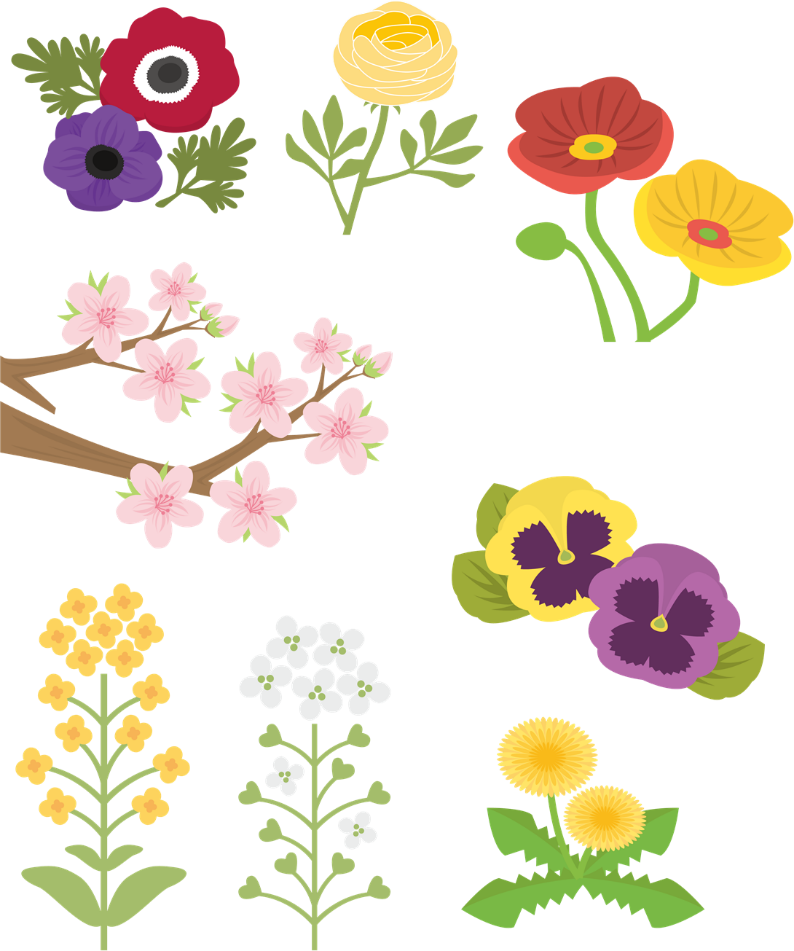 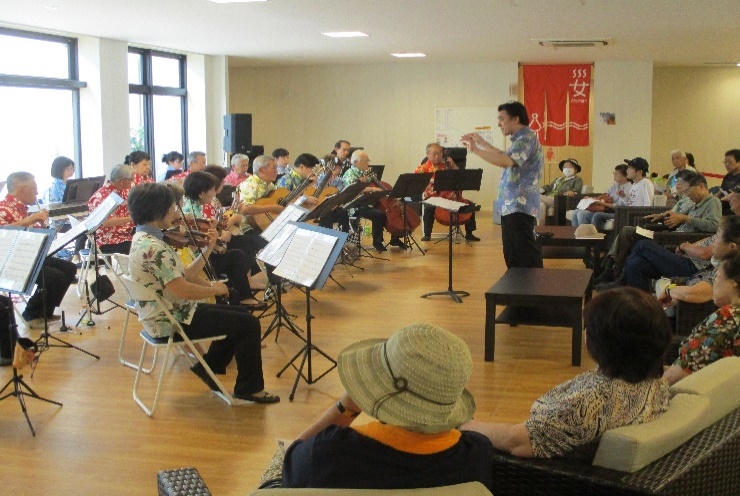 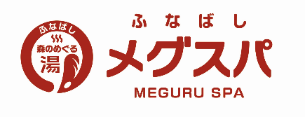 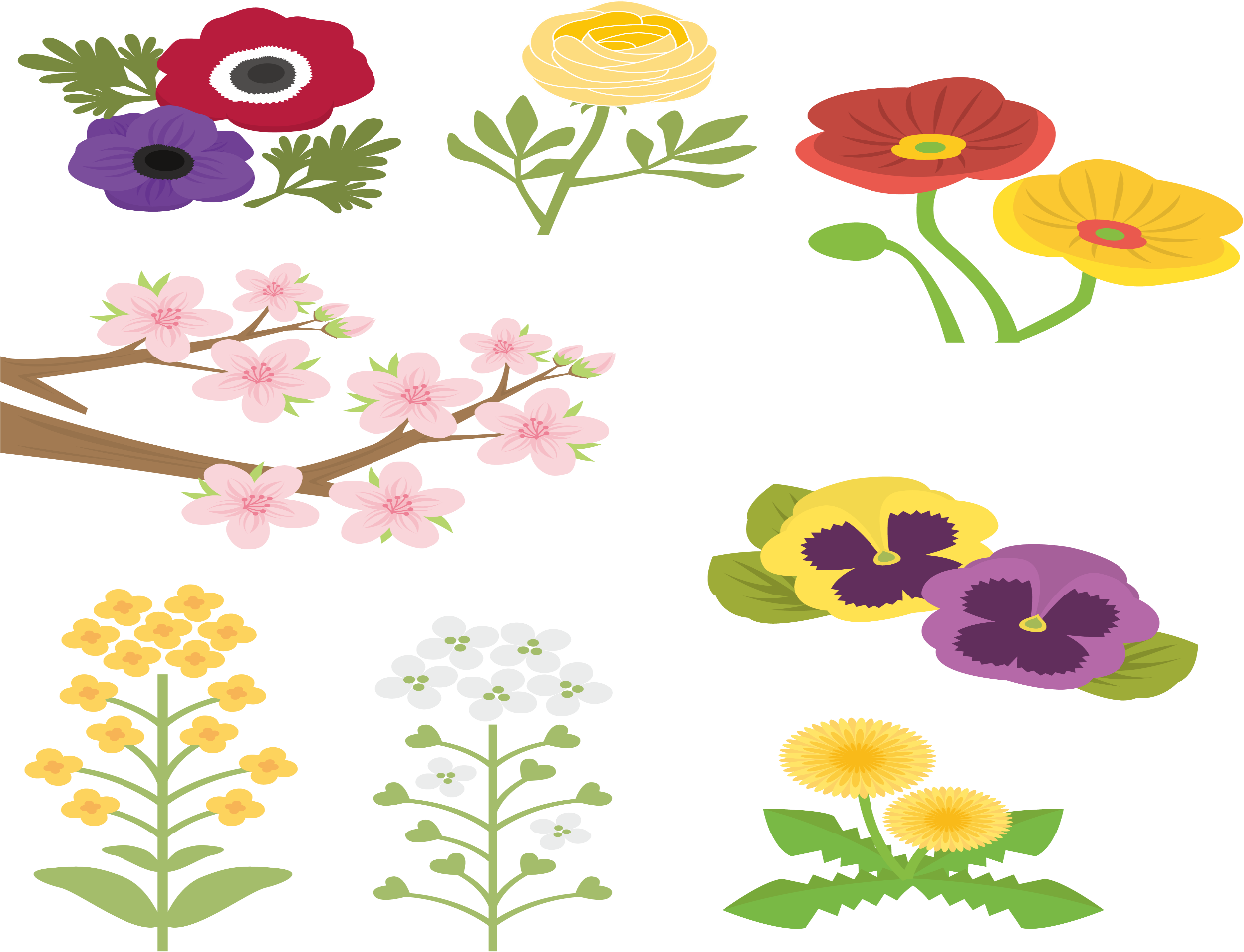 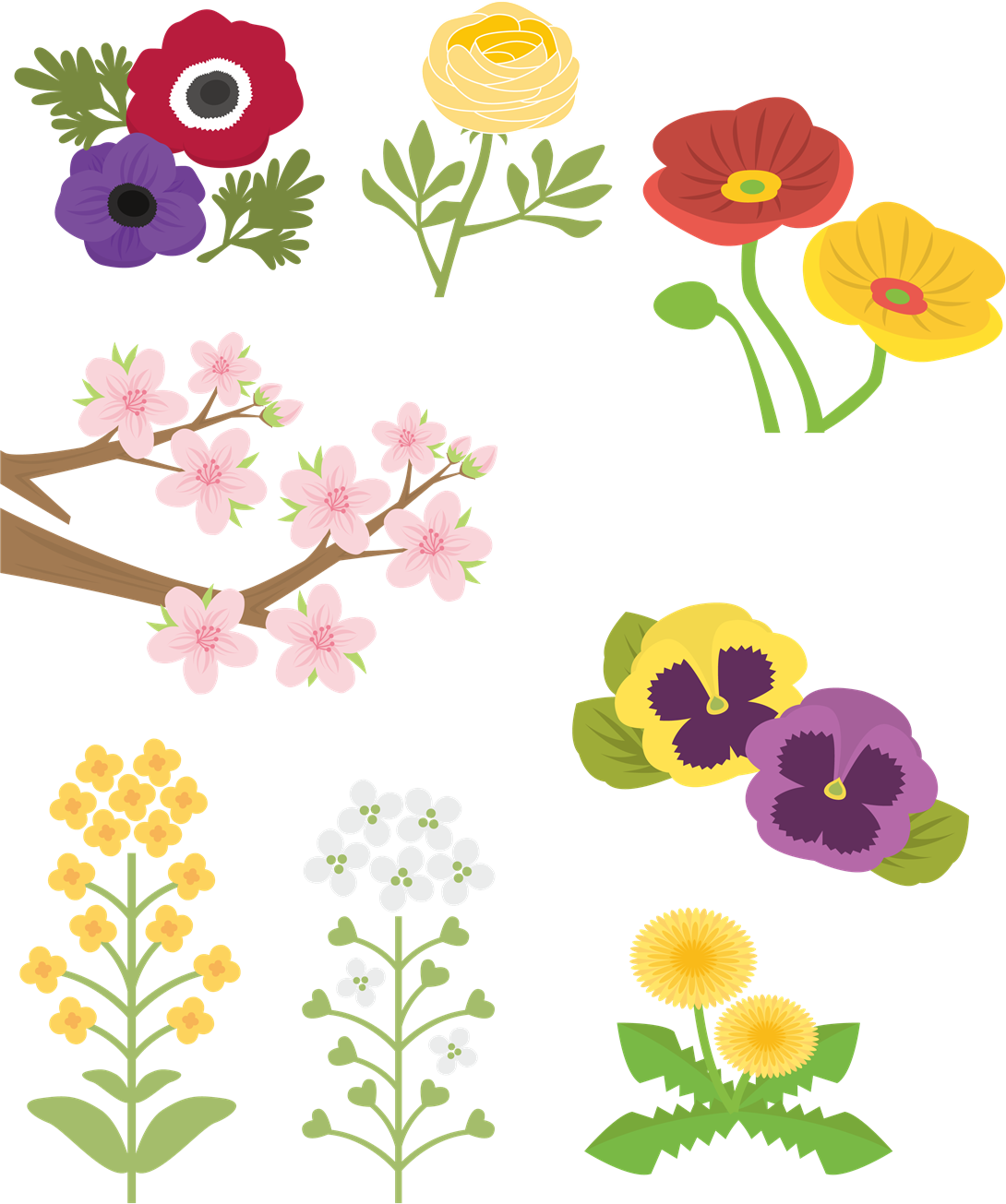 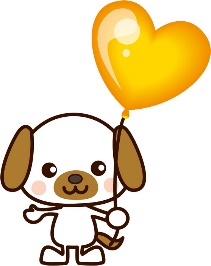 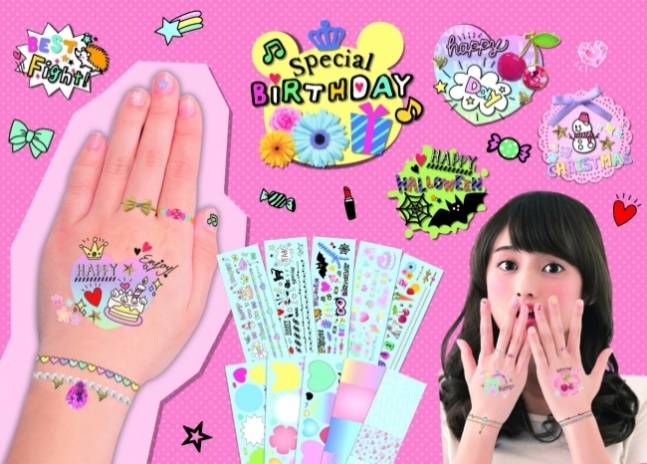 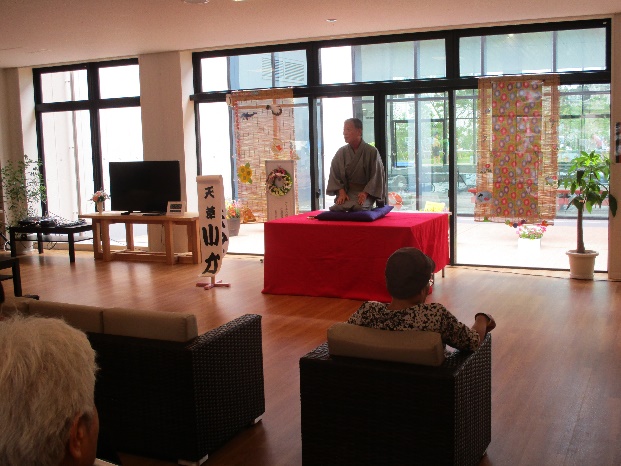 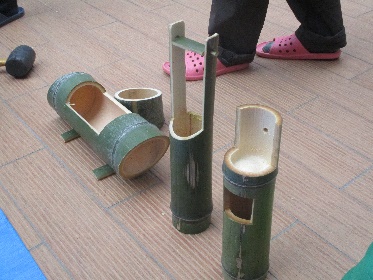 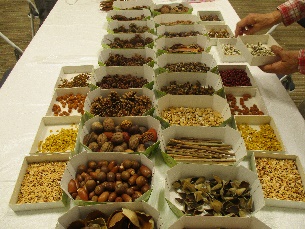 